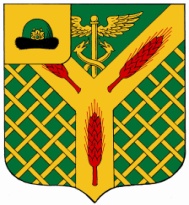 АДМИНИСТРАЦИЯМУНИЦИПАЛЬНОГО ОБРАЗОВАНИЯ-КАЛИНИНСКОЕ СЕЛЬСКОЕ ПОСЕЛЕНИЕУХОЛОВСКОГО  МУНИЦИПАЛЬНОГО РАЙОНА  РЯЗАНСКОЙ ОБЛАСТИПОСТАНОВЛЕНИЕ28.11.2019 г.                                                                                        № 45Об утверждении Перечня муниципального имущества, находящегося в собственности муниципального образования –  сельское поселение Ухоловского муниципального района Рязанской области и свободного от прав третьих лиц (за исключением имущественных прав субъектов малого и среднего предпринима-тельства) в целях  предоставления его во владение и (или) в пользование на долго-срочной основе (в том числе по льготным ставкам арендной платы) субъектам малого и среднего предпринимательства и организациям, образующим инфра-структуру поддержки субъектов малого и среднего предпринимательства.В соответствии с Федеральным законом от 24.07.2007 № 209-ФЗ «О развитии малого и среднего предпринимательства в Российской Федерации», руководствуясь  Уставом муниципального образования – Калининское  сельское поселение Ухоловского муниципального района Рязанской областиПОСТАНОВЛЯЕТ:            1. Утвердить  перечень муниципального имущества, находящегося в собственности муниципального образования – Калининское сельское поселение Ухоловского муниципального района Рязанской области и свободного от прав третьих лиц (за исключением имущественных прав субъектов малого и среднего предпринимательства) в целях предоставления его во владение и пользование субъектам малого и среднего предпринимательства и организациям, образующим инфраструктуру поддержки субъектов малого и среднего предпринимательства согласно приложению № 1.      2.Настоящее решение подлежит официальному опубликованию в информационном бюллетене «Вестник Калининского сельского поселения» и на  официальном сайте Калининского сельского поселения в информационно-телекоммуникационной сети «Интернет».       3.Настоящее решение вступает в силу со дня его официального опубликования в  установленном порядке.      4. Контроль за исполнением настоящего постановления  оставляю за собой.Глава  администрации муниципального образования – Калининское сельское поселение Ухоловскогомуниципального района Рязанской области                            А.А. Воронкова                                                                                                                                                                          Приложение№1 к постановлению администрации муниципальногообразования – Калининское сельскоепоселение Ухоловского муниципальногорайона Рязанской области                                                                                                                                                                                                                  от 28.11.2019г №45Переченьмуниципального имущества Калининского сельского поселения, свободного от прав третьих лиц (за исключением права хозяйственного ведения, права оперативного управления, а также имущественных прав субъектов малого и среднего предпринимательства), предназначенного для предоставления во владение и (или) пользование субъектам малого и среднего предпринимательства и организациям, образующим инфраструктуру поддержки субъектов малого и среднего предпринимательства№ п/пАдрес (местоположение) объекта Вид объекта недвижимости;тип движимого имуществаНаименование объекта учета Сведения о недвижимом имуществе Сведения о недвижимом имуществе Сведения о недвижимом имуществе № п/пАдрес (местоположение) объекта Вид объекта недвижимости;тип движимого имуществаНаименование объекта учета Основная характеристика объекта недвижимости Основная характеристика объекта недвижимости Основная характеристика объекта недвижимости № п/пАдрес (местоположение) объекта Вид объекта недвижимости;тип движимого имуществаНаименование объекта учета Тип (площадь - для земельных участков, зданий, помещений; протяженность, объем, площадь, глубина залегания - для сооружений; протяженность, объем, площадь, глубина залегания согласно проектной документации - для объектов незавершенного строительства)Фактическое значение/Проектируемое значение (для объектов незавершенного строительства)Единица измерения (для площади - кв. м; для протяженности - м; для глубины залегания - м; для объема - куб. м)12345671Рязанская область, Ухоловский район, с. Д-БоркиЗемельный участокплощадь 1062000кв.м2Рязанская область, Ухоловский район, п. Калинин, ул.Новая, дом 3Движимое имуществоСистемный блок« ПК pendium»3Рязанская область, Ухоловский район, п. Калинин, ул.Новая, дом 3Движимое имуществоПринтерCanonLBRСведения о недвижимом имуществе Сведения о недвижимом имуществе Сведения о недвижимом имуществе Сведения о недвижимом имуществе Сведения о недвижимом имуществе Сведения о движимом имуществе Сведения о движимом имуществе Сведения о движимом имуществе Сведения о движимом имуществе Кадастровый номер Кадастровый номер Техническое состояние объекта недвижимостиКатегория земель Вид разрешенного использованияСведения о движимом имуществе Сведения о движимом имуществе Сведения о движимом имуществе Сведения о движимом имуществе НомерТип (кадастровый, условный, устаревший)Техническое состояние объекта недвижимостиКатегория земель Вид разрешенного использованияГосударственный регистрационный знак (при наличии)Марка, модельГод выпускаСостав (принадлежности) имущества 891011121314151662:22:0010218:1577Земли с/х назначенияДля с/х производстваСведения о правообладателях и о правах третьих лиц на имуществоСведения о правообладателях и о правах третьих лиц на имуществоСведения о правообладателях и о правах третьих лиц на имуществоСведения о правообладателях и о правах третьих лиц на имуществоСведения о правообладателях и о правах третьих лиц на имуществоСведения о правообладателях и о правах третьих лиц на имуществоСведения о правообладателях и о правах третьих лиц на имуществоДля договоров аренды и безвозмездного пользованияДля договоров аренды и безвозмездного пользованияНаименование правообладателя Наличие ограниченного вещного права на имущество ИНН правообладателяКонтактный номер телефона Адрес электронной почтыНаличие права аренды или права безвозмездного пользования на имущество Дата окончания срока действия договора (при наличии)Наименование правообладателя Наличие ограниченного вещного права на имущество ИНН правообладателяКонтактный номер телефона Адрес электронной почты17181920212223